Республика Бурятия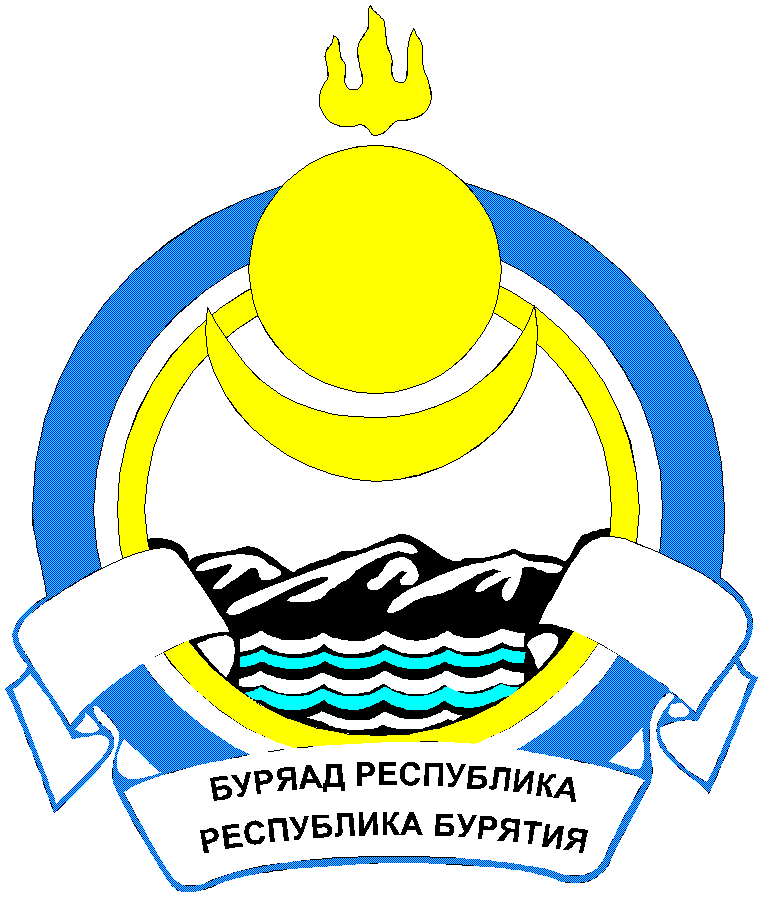 СОВЕТ ДЕПУТАТОВМУНИЦИПАЛЬНОГО ОБРАЗОВАНИЯСЕЛЬСКОЕ ПОСЕЛЕНИЕ «САЯНТУЙСКОЕ»ТАРБАГАТАЙСКОГО РАЙОНАР Е Ш Е Н И Еот «12» сентября 2019г.	                          №54                  		с. Нижний СаянтуйО внесении изменений в Решение от 24.01.2018г. №590 «Об утверждении Положения об оплате труда муниципальных служащих МО СП "Саянтуйское" в новой редакции»Во исполнение п.4 ст.86 Бюджетного кодекса Российской Федерации, ст.53 Федерального закона от 06.10.2003г. №131-ФЗ "Об общих принципах организации местного самоуправления в Российской Федерации", ст.13 Закона Республики Бурятия от 10.09.2007г. № 2431-III"О муниципальной службе в Республике Бурятия", Устава МО СП "Саянтуйское", РЕШАЕТ:1. Внести изменение в Решение от 24.01.2018г. №590 «Об утверждении Положения об оплате труда муниципальных служащих МО СП "Саянтуйское" в новой редакции»:1.1 Приложение №01 к Положению об оплате труда муниципальных служащих МО СП «Саянтуйское» изложить в новой редакции (приложение к решению).2. Настоящее решение распространяет свое действие на отношения, возникшие с 01 октября 2019г.3. Настоящее решение вступает в силу с момента опубликования.Председатель Совета депутатовМО СП «Саянтуйское»							Жовтун Ю.А.Исп. Раднаева А.Ц.Приложение к Решению № 54от «12» сентября 2019г.Размеры должностных окладовмуниципальных служащих МО СП «Саянтуйское»Приложение №01к Положению об оплате труда муниципальных служащихМО СП «Саянтуйское»Наименование должностейРазмеры должностных окладов(руб.) Высшие должности муниципальной службы-Главные должности муниципальной службыНачальник управления6195,00Заместитель начальника управления5883,00Ведущие должности муниципальной службыНачальник отдела5570,00Заместитель начальника отдела5257,00Старшие должности муниципальной службыГлавный специалист4944,00Ведущий специалист4631,00Младшие должности муниципальной службыСпециалист первого разряда4318,00Специалист второго разряда4005,00